Отчёто проведение XI Всероссийской акции «Спорт – альтернатива пагубным привычкам»Педагог Анастасия Александровна Холодная (инструктор по ФК)Заведующий МДОАУ д/с № 7                                                                                                 Н.В. Никишинаг. СвободногоЗДОРОВЫЙ ОБРАЗ ЖИЗНИУспех в жизни каждого прямо зависит от состояния здоровья. Нам с детства пытаются внушить все вокруг. Повзрослев, мы понимаем о пользе здорового образа жизни, но, как всегда, начинаем его “с понедельника”.Надо что-то срочно менять! Нам нужна здоровая и счастливая нация! Мы не будем вас убеждать в пользе здорового образа жизни. За нас это сделают известные, успешные и мудрые люди.Итак, специально для вас цитаты о здоровом образе жизни (ЗОЖ):от  инструктора по ФК:  А.А. Холодной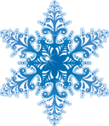 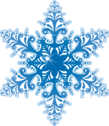 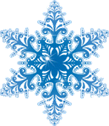 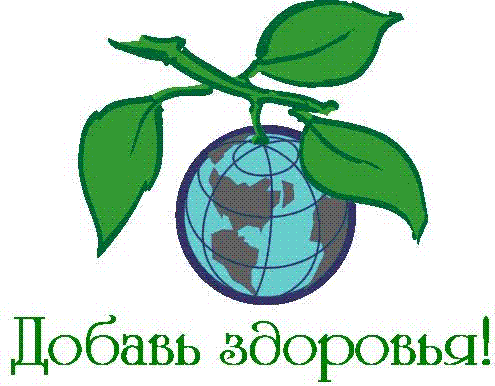 № п/пНазвание мероприятияНоминацияПриняли участие в АкцииПриняли участие в Акции№ п/пНазвание мероприятияНоминацияучастники%1. «Осень.Как помочь иммунитету?»информационный буклетII младшая группастаршая группаподготовительная группа2.«Как помочь иммунитету?»консультация для родителейродители: II младшая группастаршая группаподготовительная группа3.«Морозы: как избежать обморожений»информационный буклетII младшая группаСтаршая группаПодготовительная группа4.«Как избежать обморожений?»консультация для родителейродители: II младшая группастаршая группаподготовительная группа5.«Здоровый педагог - здоровые дети!»консультация для педагоговпедагогический коллектив МДОАУ д/с № 7г. Свободного6.«Здоровый педагог - здоровые дети!»ГМО для инструкторов по физической культуре11 человек7.«Безопасная спортивная форма»консультация для родителейродители подготовительной группы8.«Борьба за здоровый образ жизни»видеоролики(2 видео)педагогический коллективМДОАУ д/с № 7 г. Свободного9.«Здоровый образ жизни»листовкавсе группы МДОАУ д/с № 7 г. Свободного10.«Детский сад – территория здоровья!»плакатдля всех (на стенде)11.«В дорогу за здоровьем»НОД в ОО «Физическая культура»дети подготовительной группы«Надо непременно встряхивать себя физически, чтобы быть здоровым нравственно»                                 Л. Н. Толстой«Девять десятых нашего счастья зависит от здоровья»                       А. Шопенгауэр «Без здоровья невозможно и счастье»                                      В. Г. Белинский «При помощи физических упражнений и воздержанности большая часть людей может обойтись без медицины»                                                Д. Аддисон «Нужно поддерживать крепость тела, чтобы сохранить крепость духа»В. Гюго «Гимнастика удлиняет молодость человека»Джон Локк«Гимнастика, физические упражнения, ходьба должны прочно войти в повседневный быт каждого, кто хочет сохранить работоспособность, здоровье, полноценную и радостную жизнь»Гиппократ«Гимнастика, физические упражнения, ходьба должны прочно войти в повседневный быт каждого, кто хочет сохранить работоспособность, здоровье, полноценную и радостную жизнь»Гиппократ